О проекте решения Думы Пермского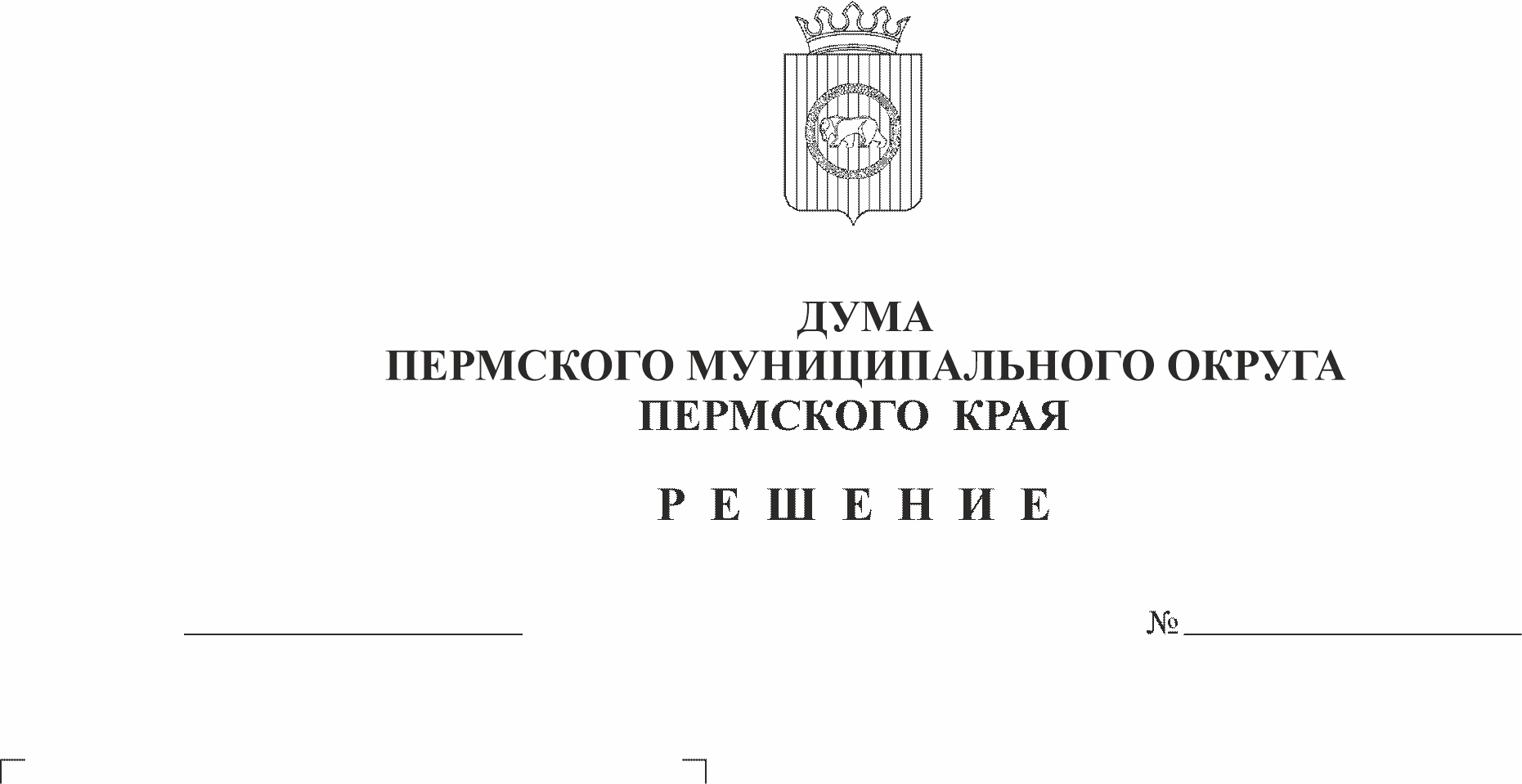 муниципального округа Пермскогокрая «О внесении изменений в решение Совета депутатов Кукуштанского сельского поселения 15.12.2021 № 58 «О бюджете Кукуштанского сельского поселения на 2022 год и плановый период 2023 и 2024 годов» (первое чтение)Заслушав начальника финансового отдела администрации Кукуштанского сельского поселения А.С. Мальцеву,Дума Пермского муниципального округа Пермского края РЕШАЕТ:1. Принять проект решения Думы Пермского муниципального округа «О внесении изменений в решение Совета депутатов Кукуштанского сельского поселения от 15.12.2021 № 58 «О бюджете Кукуштанского сельского поселения на 2022 год и плановый период 2023-2024 годов» в первом чтении согласно приложению.2. Создать рабочую группу для подготовки проекта решения «О внесении изменений в решение Совета депутатов Кукуштанского сельского поселения от 15.12.2021 № 58 «О бюджете Кукуштанского сельского поселения на 2022 год и плановый период 2023-2024 годов» на 2022 год и плановый период 2023 и 2024 годов» к рассмотрению во втором чтении в составе:- Скороходов М.Ю. – председатель комитета Думы Пермского муниципального округа по экономическому развитию, бюджету и налогам;- Козлова Е.Л. – председатель комитета Думы Пермского муниципального округа по местному самоуправлению и социальной политике;- Баталов М.А. – председатель комитета Думы Пермского муниципального округа по развитию инфраструктуры и управлению ресурсами;- Пьянкова Т.А. – заместитель председателя комитета Думы Пермского муниципального округа по экономическому развитию, бюджету и налогам;- Бушкова Н.Н. – заместитель председателя комитета Думы Пермского муниципального округа по местному самоуправлению и социальной политике;- Холкин М.В. – заместитель председателя комитета Думы Пермского муниципального округа по развитию инфраструктуры и управлению ресурсами;- Конина А.Г. – член комитета Думы Пермского муниципального округа по местному самоуправлению и социальной политике;- Букина С.А. - член комитета Думы Пермского муниципального округа по развитию инфраструктуры и управлению ресурсами;- Кулаков А.М. - член комитета Думы Пермского муниципального округа по экономическому развитию, бюджету и налогам;- Цветов В.Ю. – глава Пермского муниципального района;- Варушкин И.А. – первый заместитель главы администрации Пермского муниципального района;- Норицин А.А. – заместитель главы администрации Пермского муниципального района;- Гладких Т.Н. – заместитель главы администрации Пермского муниципального района;- Чернятьев А.В. - заместитель главы администрации Пермского муниципального района;- Мушавкина О.Л. - заместитель начальника правового управления, начальника отдела правовой экспертизы и аналитики правового управления администрации Пермского муниципального района.- Шкарина Ю.О. – председатель.- Мальцева А.С. – начальник финансового отдела администрации Кукуштанского сельского поселения.3. Рассмотреть во втором чтении проект решения Думы Пермского муниципального округа «О внесении изменений в решение Совета депутатов Кукуштанского сельского поселения от 15.12.2021 № 58 «О бюджете Кукуштанского сельского поселения на 2022 год и плановый период 2023-2024 годов» 15 декабря 2022 года.4. Установить срок внесения поправок и предложений к проекту решения Думы Пермского муниципального округа «О внесении изменений в решение Совета депутатов Кукуштанского сельского поселения от 15.12.2021 № 58 «О бюджете Кукуштанского сельского поселения на 2022 год и плановый период 2023-2024 годов» на 2022 год и плановый период 2023 и 2024 годов» 15 декабря 2022 года.5. Рабочей группе представить проект решения Думы Пермского муниципального округа «О внесении изменений в решение Совета депутатов Кукуштанского сельского поселения от 15.12.2021 № 58 «О бюджете Кукуштанского сельского поселения на 2022 год и плановый период 2023-2024 годов» для рассмотрения во втором чтении на заседании Думы 15 декабря 2022 года.6. Контроль за исполнением настоящего решения возложить на комитет Думы Пермского муниципального округа по экономическому развитию, бюджету и налогам.Председатель ДумыПермского муниципального округа	Д.В. ГордиенкоПриложение к решению Думы Пермского муниципального округа от 15.12.2022 № 63-пПроект решения Думы Пермского муниципального округа«О внесении изменений в решение Совета депутатов Кукуштанского сельского поселения от 15.12.2021 № 58 «О бюджете Кукуштанского сельского поселения на 2022 год и плановый период 2023-2024 годов»На части 1 статьи 6 Закона Пермского края от 29.04.2022 № 75-ПК «Об образовании нового муниципального образования Пермский муниципальный округ Пермского краяДума Пермского муниципального округа Пермского края РЕШАЕТ:1. Внести в решение Совета депутатов Кукуштанского сельского поселения от 15.12.2021 №58 «О бюджете Кукуштанского сельского поселения на 2022 год и на плановый период 2023 и 2024 годов» следующие изменения:1.1. Утвердить основные характеристики бюджета Кукуштанского сельского поселения на 2022 год:1) прогнозируемый общий объем доходов в сумме 63 842,83 тыс. рублей;2) общий объем расходов в сумме 63 842,83 тыс. рублей;3) дефицит бюджета в сумме 0,00 тыс. рублей.1.2. Абзац 2 Пункта 7 изложить в редакции «Утвердить объем межбюджетных трансфертов, получаемых из бюджета Пермского муниципального района на 2022 год 36 440,60 тыс. руб., на 2023 год в сумме 25 311,11 тыс. руб., на 2024 год в сумме 22 67,30 тыс. рублей.1.3. Подпункт 18 изложить в новой редакции: «Утвердить объем бюджетных ассигнований дорожного фонда Кукуштанского сельского поселения на 2022 год в сумме 7 413,82 тыс. рублей, на 2023 год в сумме 6 640,00 тыс. рублей, на 2024 год в сумме 4 640,00 тыс. рублей.1.4. Приложение 2 «Доходы бюджета Кукуштанского сельского поселения на 2022 год» изложить в новой редакции, согласно приложению 1 к настоящему решению.1.5. Приложение 4 «Источники внутреннего финансирования дефицита бюджета Кукуштанского сельского поселения на 2022 год» изложить в редакции приложения 2 к настоящему решению.1.6. Приложение 6 «Распределение бюджетных ассигнований по целевым статьям (муниципальным программа и непрограммным направлениям деятельности), группам видов расходов классификации расходов бюджета на 2022 год» изложить в редакции приложению 3 к настоящему решению.1.7. Приложение 8 «Ведомственная структура расходов бюджета Кукуштанского сельского поселения на 2022 год» изложить в новой редакции, согласно приложению 4 к настоящему решению.1.8. Приложение 10 «Иные межбюджетные трансферты, передаваемые из бюджета поселения в районный бюджет в 2022 году» изложить согласно приложению 5 к настоящему решению.1.9. Приложение 14 «Распределение средств дорожного фонда Кукуштанского сельского поселения на 2022 год» изложить в новой редакции, согласно приложению 6 к настоящему решению.1.10. Приложение 16 «Перечень муниципальных программ Кукуштанского сельского поселения на 2022 год» изложить редакции приложения 7 к настоящему решению.2. Настоящее решение вступает в силу со дня его официального опубликования в бюллетене муниципального образования «Пермский муниципальный округ».Председатель ДумыПермского муниципального округа					         Д.В. ГордиенкоГлава муниципального округа -глава администрации Пермскогомуниципального округа							    В.Ю. ЦветовПриложение 1к решению ДумыПермского муниципального округа Пермского краяот 15.12.2022 № 63-пПриложение 2к решению ДумыПермского муниципального округа Пермского краяот 15.12.2022 № 63-пПриложение 3к решению ДумыПермского муниципального округа Пермского краяот 15.12.2022 № 63-пПриложение 4к решению ДумыПермского муниципального округа Пермского краяот 15.12.2022 № 63-пПриложение 5к решению ДумыПермского муниципального округа Пермского краяот 15.12.2022 № 63-пПриложение 6к решению ДумыПермского муниципального округа Пермского краяот 15.12.2022 № 63-пПриложение 7к решению ДумыПермского муниципального округа Пермского краяот 15.12.2022 № 63-пДоходы бюджета Кукуштанского сельского поселения на 2022 годДоходы бюджета Кукуштанского сельского поселения на 2022 годДоходы бюджета Кукуштанского сельского поселения на 2022 годДоходы бюджета Кукуштанского сельского поселения на 2022 годКодНаименование кода дохода бюджетаСумма тыс. руб.0001 00 00000 00 0000 000НАЛОГОВЫЕ И НЕНАЛОГОВЫЕ ДОХОДЫ25873,260001 01 00000 00 0000 000НАЛОГИ НА ПРИБЫЛЬ, ДОХОДЫ780,001821 01 02000 01 0000 110Налог на доходы физических лиц780,001821 01 02010 01 0000 110Налог на доходы физических лиц с доходов, источником которых является налоговый агент, за исключением доходов, в отношении которых исчисление и уплата налога осуществляются в соответствии со статьями 227, 227.1 и 228 Налогового кодекса Российской Федерации745,001821 01 02030 01 0000 110Налог на доходы физических лиц с доходов, полученных физическими лицами в соответствии со статьей 228 Налогового кодекса Российской Федерации35,000001 03 00000 00 0000 000НАЛОГИ НА ТОВАРЫ (РАБОТЫ, УСЛУГИ), РЕАЛИЗУЕМЫЕ НА ТЕРРИТОРИИ РФ2700,001001 03 02001 01 0000 110Акцизы по подакцизным товарам (продукции), производимым на территории Российской Федерации2700,001001 03 02231 01 0000 110Доходы от уплаты акцизов на дизельное топливо, подлежащие распределению между бюджетами субъектов РФ и местными бюджетами с учетом установленных дифференцированных нормативов отчислений в местные бюджеты1261,00100103 02241 01 0000 110Доходы от уплаты акцизов на моторные масла для дизельных и (или) карбюраторных (инжекторных) двигателей, подлежащие распределению между бюджетами субъектов РФ и местными бюджетами с учетом установленных дифференцированных нормативов9,001001 03 02 251 01 0000 110Доходы от уплаты акцизов на автомобильный бензин, подлежащие распределению между бюджетами субъектов РФ и местными бюджетами с учетом установленных дифференцированных нормативов отчислений в местные бюджеты1600,001001 03 02 261 01 0000 110Доходы от уплаты акцизов на прямогонный бензин, подлежащие распределению между бюджетами субъектов Российской Федерации и местными бюджетами с учетом установленных дифференцированных нормативов отчислений в местные бюджеты-170,000001 06 00000 00 0000 000НАЛОГИ НА ИМУЩЕСТВО8893,511821 06 01000 00 0000 110Налог на имущество физических лиц2800,001821 06 01030 10 0000 110Налог на имущество физических лиц, взимаемый по ставкам, применяемым к объектам налогообложения, расположенных в границах сельских поселений2800,001821 06 06000 00 0000 110Земельный налог6093,511821 06 06030 00 0000 110Земельный налог с организаций1714,001821 06 06033 10 0000 110Земельный налог с организаций, обладающих земельным участком, расположенным в границах сельских поселений (сумма платежа (перерасчеты, недоимка и задолженность по соответствующему платежу, в том числе по отмененному)1714,001821 06 06040 00 0000 110Земельный налог с физических лиц4379,511821 06 06043 10 0000 110Земельный налог с физических лиц, обладающих земельным участком, расположенным в границах сельских поселений (сумма платежа (перерасчеты, недоимка и задолженность по соответствующему платежу, в том числе по отмененному)4379,510001 08 00000 00 0000 000ГОСУДАРСТВЕННАЯ ПОШЛИНА100,005081 08 04000 00 0000 110Государственная пошлина за совершение нотариальных действий (за исключением действий, совершаемых консульскими учреждениями Российской Федерации)100,005081 08 04020 01 0000 110Государственная пошлина за совершение нотариальных действий должностными лицами органов местного самоуправления, уполномоченными в соответствии с законодательными актами Российской Федерации на совершение нотариальных действий100,000001 11 00000 00 0000 000ДОХОДЫ ОТ ИСПОЛЬЗОВАНИЯ ИМУЩЕСТВА, НАХОДЯЩЕГОСЯ В ГОСУДАРСТВЕННОЙ И МУНИЦИПАЛЬНОЙ СОБСТВЕННОСТИ1117,695081 11 05000 00 0000 120Доходы, получаемые в виде арендной либо иной платы за передачу в возмездное пользование государственного и муниципального имущества (за исключением имущества автономных учреждений, а также имущества государственных и муниципальных унитарных предприятий, в том числе казенных897,695081 11 05025 10 0000 120Доходы, получаемые в виде арендной платы, а также средства от продажи права на заключение договоров аренды за земли, находящиеся в собственности сельских поселений (за исключением земельных участков муниципальных бюджетных и автономных учреждений)17,765081 11 05030 00 0000 120Доходы от сдачи в аренду имущества, находящегося в оперативном управлении органов государственной власти, органов местного самоуправления, государственных внебюджетных фондов и созданных ими учреждений (за исключением имущества бюджетных и автономных учреждений879,935081 11 05035 10 0000 120Доходы от сдачи в аренду имущества, находящегося в оперативном управлении  органов управления поселений и созданных ими учреждений  (за исключением имущества муниципальных, бюджетных и автономных учреждений)879,935081 11 09000 00 0000 120Прочие доходы от использования имущества и прав, находящихся в государственной и муниципальной собственности (за исключением имущества бюджетных и автономных учреждений, а также имущества государственных и муниципальных унитарных предприятий, в том числе казенных)220,005081 11 09040 10 0000 120Прочие поступления от использования имущества, находящегося в государственной и муниципальной собственности (за исключением имущества бюджетных и автономных учреждений, а также имущества государственных и муниципальных унитарных предприятий, в том числе казенных)220,005081 11 09045 10 0000 120Прочие поступления от использования имущества, находящегося в собственности сельских поселений (за исключением имущества муниципальных, бюджетных и  автономных учреждений, а также имущества муниципальных унитарных предприятий, в том числе казенных)220,00508113 00000 00 0000 000ДОХОДЫ ОТ ОКАЗАНИЯ ПЛАТНЫХ УСЛУГ (РАБОТ) И КОМПЕНСАЦИИ ЗАТРАТ ГОСУДАРСТВА11525,005081 13 01000 00 0000 000Доходы от оказания платных услуг (работ)11500,005081 13 01990 00 0000 130Прочие доходы от оказания платных услуг(работ)11500,005081 13 01 995 10 0000 130Прочие доходы от оказания платных услуг (работ) получателями средств бюджетов сельских поселений11500,005081 13 02 000 00 0000 130Доходы от компенсации затрат государства25,005081 13 02 060 00 0000 130Доходы, поступающие в порядке возмещения расходов, понесенных в связи с эксплуатацией  имущества25,005081 13 02 065 10 0000 130Доходы, поступающие в порядке возмещения расходов, понесенных в связи с эксплуатацией  имущества сельских поселений25,005081 14 00 000 00 0000 000ДОХОДЫ ОТ ПРОДАЖИ МАТЕРИАЛЬНЫХ И НЕМАТЕРИАЛЬНЫХ АКТИВОВ601,545081 14 02 053 10 0000 410Доходы от реализации иного имущества, находящегося в собственности сельских поселений (за исключением имущества муниципальных бюджетных и автономных учреждений, а также имущества муниципальных унитарных предприятий, в том числе казенных), в части реализации основных средств по указанному имуществу375,805081 14 06 025 10 0000 430Доходы от продажи земельных участков, находящихся в собственности сельских поселений (за исключением земельных участков муниципальных бюджетных и автономных учреждений)225,745081 16 00 000 00 0000 000ШТРАФЫ, САНКЦИИ, ВОЗМЕЩЕНИЕ УЩЕРБА3,625081 16 07 090 10 0000 140Иные штрафы, неустойки, пени, уплаченные в соответствии с законом или договором в случае неисполнения или ненадлежащего исполнения обязательств перед муниципальным органом, (муниципальным казенным учреждением) сельского поселения3,625081 17 00 000 00 0000 000ПРОЧИЕ НЕНАЛОГОВЫЕ ДОХОДЫ151,905081 17 15 000 00 0000 150Инициативные платежи151,905081 17 15 030 10 0002 150Инициативные платежи, зачисляемые в бюджеты сельских поселений («Спорт нам плечи расправляет»)151,900002 00 00000 00 0000 000БЕЗВОЗМЕЗДНЫЕ ПОСТУПЛЕНИЯ37969,575082 02 00000 00 0000 000Безвозмездные поступления от других бюджетов бюджетной системы Российской Федерации37969,575082 02 10000 00 0000 150Дотации бюджетам бюджетной системы Российской федерации24238,705082 02 16001 00 0000 150Дотации бюджетам сельских поселений на выравнивание бюджетной обеспеченности из бюджетов муниципальных районов24238,705082 02 16001 10 0000 150Дотации бюджетам сельских поселений на выравнивание бюджетной обеспеченности из бюджетов муниципальных районов24238,705082 02 29 900 10 0000 150Субсидии бюджетам сельских поселений из местных бюджетов12201,905082 02 29 999 10 0000 150Прочие субсидии бюджетам сельских поселений999,995082 02 30000 00 0000 150Субвенции бюджетам бюджетной системы Российской Федерации648,405082 02 30024 00 0000 150Субвенции местным бюджетам на выполнение передаваемых полномочий субъектов Российской Федерации145,205082 02 30024 10 0000 150Субвенции бюджетам сельских поселений на выполнение передаваемых полномочий субъектов Российской Федерации145,205082 02 35118 00 0000 150Субвенции бюджетам на осуществление первичного воинского учета на территориях, где отсутствуют военные комиссариаты503,205082 02 35118 10 0000 150Субвенции бюджетам на осуществление первичного воинского учета на территориях, где отсутствуют военные комиссариаты503,205082 18 60 010 10 0000 150Доходы бюджетов сельских поселений от возврата остатков субсидий, субвенций и иных межбюджетных трансфертов, имеющих целевое назначение, прошлых лет из бюджетов муниципальных районов100,035082 19 60 010 10 0000 150Возврат прочих остатков субсидий, субвенций и иных межбюджетных трансфертов, имеющих целевое назначение, прошлых лет из бюджетов сельских поселений-219,45ВСЕГО ДОХОДОВ63842,83Источники внутреннего финансирования дефицита бюджетаКукуштанского сельского поселения на 2022 годИсточники внутреннего финансирования дефицита бюджетаКукуштанского сельского поселения на 2022 годИсточники внутреннего финансирования дефицита бюджетаКукуштанского сельского поселения на 2022 годИсточники внутреннего финансирования дефицита бюджетаКукуштанского сельского поселения на 2022 годИсточники внутреннего финансирования дефицита бюджетаКукуштанского сельского поселения на 2022 годИсточники внутреннего финансирования дефицита бюджетаКукуштанского сельского поселения на 2022 годКод администратораКод классификации источников внутреннего финансирования дефицита бюджетаНаименование главных администраторов источников внутреннего финансирования дефицита бюджета поселения2022 г.Сумма, тыс.руб. 2022 г.Сумма, тыс.руб. Администрация Кукуштанского сельского поселения 50801 03 01 00 10 0000 710Получение кредитов от других бюджетов бюджетной системы Российской Федерации бюджетами сельских поселений в валюте Российской Федерации0,000,0050801 03 01 00 10 0000 810Погашение бюджетами сельских поселений  кредитов от других бюджетов бюджетной системы Российской Федерации в валюте Российской Федерации0,000,0050801 05 02 01 10 0000 510Увеличение прочих остатков денежных средств бюджетов сельских поселений 1 000,001 000,0050801 05 02 01 10 0000 610Уменьшение прочих остатков денежных средств бюджетов сельских поселений-1 000,00-1 000,00Итого источников финансирования0,000,00Распределение бюджетных ассигнований по целевым статьям (муниципальным программа и непрограммным направлениям деятельности), группам видов расходов классификации расходов бюджета на 2022 год Распределение бюджетных ассигнований по целевым статьям (муниципальным программа и непрограммным направлениям деятельности), группам видов расходов классификации расходов бюджета на 2022 год Распределение бюджетных ассигнований по целевым статьям (муниципальным программа и непрограммным направлениям деятельности), группам видов расходов классификации расходов бюджета на 2022 год Распределение бюджетных ассигнований по целевым статьям (муниципальным программа и непрограммным направлениям деятельности), группам видов расходов классификации расходов бюджета на 2022 год Распределение бюджетных ассигнований по целевым статьям (муниципальным программа и непрограммным направлениям деятельности), группам видов расходов классификации расходов бюджета на 2022 год Распределение бюджетных ассигнований по целевым статьям (муниципальным программа и непрограммным направлениям деятельности), группам видов расходов классификации расходов бюджета на 2022 год Распределение бюджетных ассигнований по целевым статьям (муниципальным программа и непрограммным направлениям деятельности), группам видов расходов классификации расходов бюджета на 2022 год Распределение бюджетных ассигнований по целевым статьям (муниципальным программа и непрограммным направлениям деятельности), группам видов расходов классификации расходов бюджета на 2022 год Целевая статьяВид расходовНаименование расходовСумма, тыс.руб.123432 0 00 00000Муниципальная программа сельского поселения «Развитие сферы культуры»11535.0032 0 01 00000Основное мероприятие «Сохранение и развитие традиционной народной культуры, нематериального культурного наследия народов сельского поселения»11535.0032 0 01 1У060Предоставление субсидий в целях софинансирования расходных обязательств, возникающих при выполнении полномочий органов местного самоуправления сельских поселений по решению вопросов местного значения133.00600Предоставление субсидий бюджетным, автономным учреждениям и иным некоммерческим организациям133.0032 0 01 40050Обеспечение деятельности (оказание услуг, выполнение работ) муниципальных учреждений (организаций)11402.00600Предоставление субсидий бюджетным, автономным учреждениям и иным некоммерческим организациям11402.0033 0 00 00000Муниципальная программа сельского поселения «Обеспечение качественным жильем и услугами жилищно-коммунального хозяйства населения»17276.4833 0 04 4Ж090Проведение технической экспертизы возможности дальнейшей эксплуатации жилых домов506.96200Закупка товаров, работ и услуг для обеспечения государственных (муниципальных) нужд506.9633 0 07 1У060Предоставление субсидий в целях софинансирования расходных обязательств, возникающих при выполнении полномочий органов местного самоуправления сельских поселений по решению вопросов местного значения714.61100Расходы на выплаты персоналу в целях обеспечения выполнения функций государственными (муниципальными) органами, казенными учреждениями, органами управления государственными внебюджетными фондами494.76200Закупка товаров, работ и услуг для обеспечения государственных (муниципальных) нужд219.8533 0 07 40050Обеспечение деятельности (оказание услуг, выполнение работ) муниципальных учреждений (организаций)7581.08100Расходы на выплаты персоналу в целях обеспечения выполнения функций государственными (муниципальными) органами, казенными учреждениями, органами управления государственными внебюджетными фондами6805.24200Закупка товаров, работ и услуг для обеспечения государственных (муниципальных) нужд619.74300Социальное обеспечение и иные выплаты населению85.30800Иные бюджетные ассигнования70.8033 1 00 00000Подпрограмма «Развитие системы коммунально-инженерной инфраструктуры»8473.8333 1 02 00000Основное мероприятие «Содержание и ремонт объектов коммунально-инженерной инфраструктуры»8473.83331021У060Содержание, капитальный ремонт и ремонт систем коммунального комплекса, находящихся в муниципальной собственности, а также бесхозяйных систем коммунального комплекса278.35200Закупка товаров, работ и услуг для обеспечения государственных (муниципальных) нужд278.3533 1 02 4Ж010Содержание, капитальный ремонт и ремонт коммунального комплекса, находящихся в муниципальной собственности, а так же бесхозных систем коммунального комплекса8150.68200Закупка товаров, работ и услуг для обеспечения государственных (муниципальных) нужд8147.96800Иные бюджетные ассигнования2.7233 1 02 4Ж030Содержание и техническое обслуживание газопроводов и газового оборудования, находящихся в муниципальной собственности44.80200Закупка товаров, работ и услуг для обеспечения государственных (муниципальных) нужд44.8034 0 00 00000Муниципальная программа сельского поселения «Развитие дорожного хозяйства и благоустройства»17495.9034 1 00 00000Подпрограмма «Обеспечение сохранности автомобильных дорог»11346.1434 1 01 00000Основное мероприятие «Приведение в нормативное состояние автомобильных дорог»8580.7234 1 01  1У060Предоставление субсидий в целях софинансирования расходных обязательств, возникающих при выполнении полномочий органов местного самоуправления сельских поселений по решению вопросов местного значения2335.77200Закупка товаров, работ и услуг для обеспечения государственных (муниципальных) нужд2335.7734 1 01 47320Ремонт автомобильных дорог и искусственных сооружений на них89.80500Межбюджетные трансферты89.8034 1 01 4Д010Содержание автомобильных дорог и искусственных сооружений на них3408.12200Закупка товаров, работ и услуг для обеспечения государственных (муниципальных) нужд3408.1234 1 01 4Д020Ремонт автомобильных дорог и искусственных сооружений на них1559.33200Закупка товаров, работ и услуг для обеспечения государственных (муниципальных) нужд1559.3334 1 01 4Д030Капитальный ремонт автомобильных дорог и искусственных сооружений на них110.60200Закупка товаров, работ и услуг для обеспечения государственных (муниципальных) нужд110.6034 1 01 ST040Проектирование, строительство (реконструкция), капитальный ремонт и ремонт автомобильных дорог общего пользования местного значения, находящихся на территории Пермского края1077.10500Межбюджетные трансферты1077.1034 1 04 00000Основное мероприятие «Передача полномочий сельского поселения»2765.4234 1 04 47270Выполнение функций по проведению капитального ремонта и ремонта дорог, мостов215.42500Межбюджетные трансферты215.4234 1 04 47380Разработка проектно-сметной документации на капитальный ремонт и ремонт2500.00500Межбюджетные трансферты2500.00341041У060Предоставление субсидий в целях софинансирования расходных обязательств, возникающих при выполнении полномочий органов местного самоуправления сельских поселений по решению вопросов местного значения47.50500Межбюджетные трансферты47.5034 1 04 47390Выполнение функций по разработке проектно-сметной документации2.50500Межбюджетные трансферты2.5034 2 00 00000Подпрограмма «Благоустройство территории»6149.7734 2 01 00000Основное мероприятие «Благоустройство»6149.7734 2 01 1У060Предоставление субсидий в целях софинансирования расходных обязательств, возникающих при выполнении полномочий органов местного самоуправления сельских поселений по решению вопросов местного значения1532.50200Закупка товаров, работ и услуг для обеспечения государственных (муниципальных) нужд1532.5034 2 01 4Д 070Прочие мероприятия по благоустройству  1834.40200Закупка товаров, работ и услуг для обеспечения государственных (муниципальных) нужд1834.4034 2 01 4Д080Озеленение174.76200Закупка товаров, работ и услуг для обеспечения государственных (муниципальных) нужд174.7634 2 01 4Д090Уличное освещение2517.51200Закупка товаров, работ и услуг для обеспечения государственных (муниципальных) нужд2517.22800Иные бюджетные ассигнования0.2934 2 01 4Д110Организация и содержание мест захоронения90.60200Закупка товаров, работ и услуг для обеспечения государственных (муниципальных) нужд90.6035 0 00 00000Муниципальная программа сельского поселения «Улучшение жилищных условий граждан»565.0035 0 01 00000Основное мероприятие «Оказание социальной поддержки и обеспечение жильем молодых семей»565.0035 0 01 L4970Субсидии на обеспечение жильем молодых семей в размере 30-35% средней (расчетной) стоимости жилья565.00500Межбюджетные трансферты565.0036 0 00 00000Муниципальная программа сельского поселения «Совершенствование муниципального управления»9767.6636 0 03 00000Основное мероприятие «Управление земельными ресурсами сельского поселения»320.5336 0 03 4М010Проведение землеустроительных работ20.00200Закупка товаров, работ и услуг для обеспечения государственных (муниципальных) нужд20.0036 0 03 4М020Проведение кадастровых работ300.53200Закупка товаров, работ и услуг для обеспечения государственных (муниципальных) нужд300.5336 0 04 00000Основное мероприятие «Управление муниципальным имуществом сельского поселения»1188.5036 0 04 1У060Предоставление субсидий в целях софинансирования расходных обязательств, возникающих при выполнении полномочий органов местного самоуправления сельских поселений по решению вопросов местного значения411.65200Закупка товаров, работ и услуг для обеспечения государственных (муниципальных) нужд411.6536 0 04 4М060Взносы на капитальный ремонт общего имущества в многоквартирных домах, в которых расположены жилые помещения, находящихся в собственности сельского поселения153.49200Закупка товаров, работ и услуг для обеспечения государственных (муниципальных) нужд153.4936 0 04 4М070Содержание объектов имущества казны сельского поселения510.66200Закупка товаров, работ и услуг для обеспечения государственных (муниципальных) нужд510.65800Иные бюджетные ассигнования0.0136 0 04 4М090Оценка рыночной стоимости муниципального имущества42.70200Закупка товаров, работ и услуг для обеспечения государственных (муниципальных) нужд42.7036 0 04 4М150Разработка проектов организации работ по демонтажу и демонтаж нежилых зданий70.00200Закупка товаров, работ и услуг для обеспечения государственных (муниципальных) нужд70.0036 0 05 00000Основное мероприятие «Обеспечение деятельности органов местного самоуправления»7996.6136 0 05 1У060Предоставление субсидий в целях софинансирования расходных обязательств, возникающих при выполнении полномочий органов местного самоуправления сельских поселений по решению вопросов местного значения1678.63100Расходы на выплаты персоналу в целях обеспечения выполнения функций государственными (муниципальными) органами, казенными учреждениями, органами управления государственными внебюджетными фондами1465.91200Закупка товаров, работ и услуг для обеспечения государственных (муниципальных) нужд212.7236 0 05 4М080Глава поселения1879.48100Расходы на выплаты персоналу в целях обеспечения выполнения функций государственными (муниципальными) органами, казенными учреждениями, органами управления государственными внебюджетными фондами1874.85300Социальное обеспечение и иные выплаты населению4.6336 0 05 40030Содержание органов местного самоуправления сельского поселения3930.90100Расходы на выплаты персоналу в целях обеспечения выполнения функций государственными (муниципальными) органами, казенными учреждениями, органами управления государственными внебюджетными фондами3593.38200Закупка товаров, работ и услуг для обеспечения государственных (муниципальных) нужд337.31800Иные бюджетные ассигнования0.2136 0 05 2П040Составление протоколов об административных правонарушениях4.40200Закупка товаров, работ и услуг для обеспечения государственных (муниципальных) нужд4.4036 0 05 51180Осуществление первичного учета на территориях, где отсутствуют военные комиссариаты503.20100Расходы на выплаты персоналу в целях обеспечения выполнения функций государственными (муниципальными) органами, казенными учреждениями, органами управления государственными внебюджетными фондами495.40200Закупка товаров, работ и услуг для обеспечения государственных (муниципальных) нужд7.8036 0 06 00000Основное мероприятие «Передача полномочий сельского поселения»262.0436 0 06 47100Выполнение передаваемых полномочий поселений на обеспечение обслуживания получателей средств бюджетов поселений122.63500Межбюджетные трансферты122.6336 0 06 47180Выполнение передаваемых полномочий поселений на осуществление функций организации и ведения бухгалтерского (бюджетного), статистического, налогового учета, отчетности и планирования139.41500Межбюджетные трансферты139.4137 0 00 00000Муниципальная программа сельского поселения «Обеспечение безопасности населения и территории»4017.8937 0 01 00000Основное мероприятие «Обеспечение эффективной защиты населения и территории сельского поселения от чрезвычайных ситуаций мирного и военного времени, других опасностей и происшествий, угрожающих их жизни, здоровью и имуществу, гражданская оборона»79.0137 0 01 4Б070Содержание и ремонт системы уличного видеонаблюдения79.01200Закупка товаров, работ и услуг для обеспечения государственных (муниципальных) нужд79.0137 0 03 00000Основное мероприятие «Первичные меры пожарной безопасности на территории сельского поселения»500.0037 0 03 1У060Предоставление субсидий в целях софинансирования расходных обязательств, возникающих при выполнении полномочий органов местного самоуправления сельских поселений по решению вопросов местного значения87.65200Закупка товаров, работ и услуг для обеспечения государственных (муниципальных) нужд87.6537 0 03 4Б050Обеспечение первичных мер пожарной безопасности412.35200Закупка товаров, работ и услуг для обеспечения государственных (муниципальных) нужд412.3537 0 05 00000Основное мероприятие "Обеспечение деятельности муниципальных казенных учреждений"3390.5837 0 05 1У060Предоставление субсидий в целях софинансирования расходных обязательств, возникающих при выполнении полномочий органов местного самоуправления сельских поселений по решению вопросов местного значения2812.15100Расходы на выплаты персоналу в целях обеспечения выполнения функций государственными (муниципальными) органами, казенными учреждениями, органами управления государственными внебюджетными фондами1694.68200Закупка товаров, работ и услуг для обеспечения государственных (муниципальных) нужд1103.50800Иные бюджетные ассигнования13.9737 0 05 40050Обеспечение деятельности (оказание услуг, выполнение работ) муниципальных учреждений (организаций)578.43100Расходы на выплаты персоналу в целях обеспечения выполнения функций государственными (муниципальными) органами, казенными учреждениями, органами управления государственными внебюджетными фондами164.27200Закупка товаров, работ и услуг для обеспечения государственных (муниципальных) нужд408.30800Иные бюджетные ассигнования5.8637 0 06 00000Основное мероприятие «Передача полномочий сельского поселения»48.3037 0 06 47160Осуществление мероприятий по профилактике терроризма и экстремизма, и защиты от ЧС48.30500Межбюджетные трансферты48.3046 0 00 00000Муниципальная программа сельского поселения «Формирование современной городской среды»748.2446 0 03 47080Отбор и проведение лабораторных испытаний контрольных образцов (проб), материалов по мероприятиям и строительный контроль, в рамках реализации федерального проекта "Формирование комфортной городской среды"74.90500Межбюджетные трансферты74.9046 0 03 47340Выполнение функций по организации благоустройства территории поселения в рамках реализации федерального проекта "Формирование комфортной городской среды"87.83500Межбюджетные трансферты87.8346 0 03 SЖ090Поддержка муниципальных программ формирования современной городской среды (расходы, не софинансируемые из федерального бюджета)235.51500Межбюджетные трансферты235.5146 0 F2 00000Основное мероприятие «Федеральный проект «Формирование комфортной городской среды»350.0046 0 F255550Реализация программ формирования современной городской среды350.00500Межбюджетные трансферты350.0091 0 00 00000Расходы в рамках непрограммных направлений деятельности2436.6691 0 00 2У090Мероприятия по отлову безнадзорных животных, их транспортировке, учету и регистрации, содержанию, лечению, кастрации (стерилизации) эвтаназии, утилизации136.70200Закупка товаров, работ и услуг для обеспечения государственных (муниципальных) нужд136.7091 0 00 2У100Администрирование государственных полномочий по организации проведения мероприятий по отлову, содержанию, эвтаназии и утилизации (кремации) умерших в период содержания и эвтаназированных безнадзорных животных4.20100Расходы на выплаты персоналу в целях обеспечения выполнения функций государственными (муниципальными) органами, казенными учреждениями, органами управления государственными внебюджетными фондами4.2091 0 00 40060Исполнение решений судов, вступивших в законную силу, оплата штрафных санкций надзорных органов, возложенных на юридическое лицо, оплата государственной пошлины290.50800Иные бюджетные ассигнования290.5091 0 00 47110Выполнение передаваемых полномочий поселений по осуществлению внешнего муниципального финансового контроля210.30500Межбюджетные трансферты210.3091 0 00 4Н020Депутаты Совет депутатов сельского поселения235.00100Расходы на выплаты персоналу в целях обеспечения выполнения функций государственными (муниципальными) органами, казенными учреждениями, органами управления государственными внебюджетными фондами235.0091 0 00 4Н040Пенсии за выслугу лет лицам, замещавшим муниципальные должности сельского поселения, муниципальным служащим сельского поселения41.53300Социальное обеспечение и иные выплаты населению41.5391 0 00 SP080Софинансирование проектов инициативного бюджетирования1518.43200Закупка товаров, работ и услуг для обеспечения государственных (муниципальных) нужд1518.43Всего расходы  бюджета63842.83Ведомственная структура расходов бюджета Кукуштанского сельского поселения на 2022 годВедомственная структура расходов бюджета Кукуштанского сельского поселения на 2022 годВедомственная структура расходов бюджета Кукуштанского сельского поселения на 2022 годВедомственная структура расходов бюджета Кукуштанского сельского поселения на 2022 годВедомственная структура расходов бюджета Кукуштанского сельского поселения на 2022 годВедомственная структура расходов бюджета Кукуштанского сельского поселения на 2022 годВедомственная структура расходов бюджета Кукуштанского сельского поселения на 2022 годВедомственная структура расходов бюджета Кукуштанского сельского поселения на 2022 годВедомственная структура расходов бюджета Кукуштанского сельского поселения на 2022 годВедомственная структура расходов бюджета Кукуштанского сельского поселения на 2022 годВедомственная структура расходов бюджета Кукуштанского сельского поселения на 2022 годВедомственная структура расходов бюджета Кукуштанского сельского поселения на 2022 годВед.Раздел, подразделЦелевая статьяВид расходовНаименование расходовСумма, тыс.руб.123456508Администрация Кукуштанского сельского поселения63607,860100Общегосударственные вопросы9143,300102Функционирование высшего должностного лица субъекта Российской Федерации и муниципального образования1879,4836 0 00 00000Муниципальная программа сельского поселения «Совершенствование муниципального управления»1879,4836 0 05 4М080Глава муниципального образования1879,48100Расходы на выплаты персоналу в целях обеспечения выполнения функций государственными (муниципальными) органами, казенными учреждениями, органами управления государственными внебюджетными фондами1874,85300Социальное обеспечение и иные выплаты населению4,630104Функционирование Правительства Российской Федерации, высших исполнительных органов государственной власти субъектов Российской Федерации, местных администраций6034,8336 0 05 1У060Предоставление субсидий в целях софинансирования расходных обязательств, возникающих при выполнении полномочий органов местного самоуправления сельских поселений по решению вопросов местного значения1622,99100Расходы на выплаты персоналу в целях обеспечения выполнения функций государственными (муниципальными) органами, казенными учреждениями, органами управления государственными внебюджетными фондами1465,91200Закупка товаров, работ и услуг для обеспечения государственных (муниципальных) нужд157,0836 0 05 40030Содержание органов местного самоуправления сельского поселения3930,90100Расходы на выплаты персоналу в целях обеспечения выполнения функций государственными (муниципальными) органами, казенными учреждениями, органами управления государственными внебюджетными фондами3593,38200Закупка товаров, работ и услуг для обеспечения государственных (муниципальных) нужд337,31800Иные бюджетные ассигнования0,2136 0 05 2П040Составление протоколов об административных правонарушениях4,40200Закупка товаров, работ и услуг для обеспечения государственных (муниципальных) нужд4,4036 0 06 00000Основное мероприятие «Передача полномочий сельского поселения»262,0436 0 06 47100Выполнение передаваемых полномочий поселений на обеспечение обслуживания получателей средств бюджетов поселений122,63500Межбюджетные трансферты122,6336 0 06 47180Выполнение передаваемых полномочий поселений на осуществление функций организации и ведения бухгалтерского (бюджетного), статистического, налогового учета, отчетности и планирования139,41500Межбюджетные трансферты139,4191 0 00 00000Расходы в рамках непрограммных направлений деятельности214,5091 0 00 47110Выполнение передаваемых полномочий поселений по осуществлению внешнего муниципального финансового контроля210,30500Межбюджетные трансферты210,3091 0 00 2У100Администрирование государственных полномочий по организации проведения мероприятий по отлову, содержанию, эвтаназии и утилизации (кремации) умерших в период содержания и эвтаназированных безнадзорных животных4,20200Расходы на выплаты персоналу в целях обеспечения выполнения функций государственными (муниципальными) органами, казенными учреждениями, органами управления государственными внебюджетными фондами4,200113Другие общегосударственные вопросы1228,9936 0 00 00000Муниципальная программа сельского поселения «Совершенствование муниципального управления»1018,4936 0 04 00000Основное мероприятие «Управление муниципальным имуществом сельского поселения»1018,4936 0 04 1У060Предоставление субсидий в целях софинансирования расходных обязательств, возникающих при выполнении полномочий органов местного самоуправления сельских поселений по решению вопросов местного значения395,14200Закупка товаров, работ и услуг для обеспечения государственных (муниципальных) нужд395,1436 0 04 4М070Содержание объектов имущества казны сельского поселения510,65200Закупка товаров, работ и услуг для обеспечения государственных (муниципальных) нужд510,6536 0 04 4М090Оценка рыночной стоимости муниципального имущества42,70200Закупка товаров, работ и услуг для обеспечения государственных (муниципальных) нужд42,7036 0 04 4М150Разработка проектов организации работ по демонтажу и демонтаж нежилых зданий70,00200Закупка товаров, работ и услуг для обеспечения государственных (муниципальных) нужд70,0091 0 00 00000Расходы в рамках непрограммных направлений деятельности210,5091 0 00 40060Исполнение решений судов, вступивших в законную силу, оплата штрафных санкций надзорных органов, возложенных на юридическое лицо, оплата государственной пошлины210,50800Иные бюджетные ассигнования210,500200Национальная оборона558,840203Мобилизационная и вневойсковая подготовка558,8436 0 00 00000Муниципальная программа сельского поселения «Совершенствование муниципального управления»558,8436 0 05 1У060Предоставление субсидий в целях софинансирования расходных обязательств, возникающих при выполнении полномочий органов местного самоуправления сельских поселений по решению вопросов местного значения55,64100Расходы на выплаты персоналу в целях обеспечения выполнения функций государственными (муниципальными) органами, казенными учреждениями, органами управления государственными внебюджетными фондами55,6436 0 05 51180Осуществление первичного воинского учета на территориях, где отсутствуют военные комиссариаты503,20100Расходы на выплаты персоналу в целях обеспечения выполнения функций государственными (муниципальными) органами, казенными учреждениями, органами управления государственными внебюджетными фондами495,40200Закупка товаров, работ и услуг для обеспечения государственных (муниципальных) нужд7,800300Национальная безопасность и правоохранительная деятельность3938,880310Обеспечение пожарной безопасности3938,8837 0 00 00000Муниципальная программа сельского поселения «Обеспечение безопасности населения и территории»3938,8837 0 03 00000Основное мероприятие «Первичные меры пожарной безопасности на территории сельского поселения»500,0037 0 03 1У060Предоставление субсидий в целях софинансирования расходных обязательств, возникающих при выполнении полномочий органов местного самоуправления сельских поселений по решению вопросов местного значения87,65200Закупка товаров, работ и услуг для обеспечения государственных (муниципальных) нужд87,6537 0 03 4Б050Обеспечение первичных мер пожарной безопасности412,35200Закупка товаров, работ и услуг для обеспечения государственных (муниципальных) нужд412,3537 0 05 00000Основное мероприятие «Обеспечение деятельности муниципальных казенных учреждений»3390,5837 0 05 1У060Предоставление субсидий в целях софинансирования расходных обязательств, возникающих при выполнении полномочий органов местного самоуправления сельских поселений по решению вопросов местного значения2812,15100Расходы на выплаты персоналу в целях обеспечения выполнения функций государственными (муниципальными) органами, казенными учреждениями, органами управления государственными внебюджетными фондами1694,68200Закупка товаров, работ и услуг для обеспечения государственных (муниципальных) нужд1103,50800Иные бюджетные ассигнования13,9737 0 05 40050Обеспечение деятельности (оказание услуг, выполнение работ) муниципальных учреждений (организаций)578,43100Расходы на выплаты персоналу в целях обеспечения выполнения функций государственными (муниципальными) органами, казенными учреждениями, органами управления государственными внебюджетными фондами164,27200Закупка товаров, работ и услуг для обеспечения государственных (муниципальных) нужд408,30800Иные бюджетные ассигнования5,8637 0 06 47160Осуществление мероприятий по профилактике терроризма и экстремизма, и защиты от ЧС48,30500Межбюджетные трансферты48,300400Национальная экономика11537,950405Сельское хозяйство и рыболовство136,7091 0 00 00000Расходы в рамках непрограммных направлений деятельности136,7091 0 00 2У090Мероприятия по отлову безнадзорных животных, их транспортировке, учету и регистрации, содержанию, лечению, кастрации (стерилизации) эвтаназии, утилизации136,70200Закупка товаров, работ и услуг для обеспечения государственных (муниципальных) нужд136,700409Дорожное хозяйство (дорожные фонды)11080,7234 0 00 00000Муниципальная программа сельского поселения «Развитие дорожного хозяйства и благоустройства»11080,7234 1 00 00000Подпрограмма "Обеспечение сохранности автомобильных дорог"11080,7234 1 01 00000Основное мероприятие «Приведение в нормативное состояние автомобильных дорог»8580,7234 1 01  1У060Предоставление субсидий в целях софинансирования расходных обязательств, возникающих при выполнении полномочий органов местного самоуправления сельских поселений по решению вопросов местного значения2335,77200Закупка товаров, работ и услуг для обеспечения государственных (муниципальных) нужд2335,7734 1 01 47320Ремонт автомобильных дорог и искусственных сооружений на них89,80500Межбюджетные трансферты89,8034 1 01 4Д010Содержание автомобильных дорог и искусственных сооружений на них3408,12200Закупка товаров, работ и услуг для обеспечения государственных (муниципальных) нужд3408,1234 1 01 4Д020Ремонт автомобильных дорог и искусственных сооружений на них1559,33200Закупка товаров, работ и услуг для обеспечения государственных (муниципальных) нужд1559,3334 1 01 4Д030Капитальный ремонт автомобильных дорог и искусственных сооружений на них110,60200Закупка товаров, работ и услуг для обеспечения государственных (муниципальных) нужд110,6034 1 01 ST040Проектирование, строительство (реконструкция), капитальный ремонт и ремонт автомобильных дорог общего пользования местного значения, находящихся на территории Пермского края1077,10500Межбюджетные трансферты1077,1034 1 04 47380Разработка проектно-сметной документации на капитальный ремонт и ремонт2500,00500Межбюджетные трансферты2500,000412Другие вопросы в области национальной экономики320,5336 0 00 00000Муниципальная программа сельского поселения «Совершенствование муниципального управления»320,5336 0 03 00000Основное мероприятие «Управление земельными ресурсами сельского поселения»320,5336 0 03 4М010Проведение землеустроительных работ20,00200Закупка товаров, работ и услуг для обеспечения государственных (муниципальных) нужд20,0036 0 03 4М020Проведение кадастровых работ300,53200Закупка товаров, работ и услуг для обеспечения государственных (муниципальных) нужд300,530500Жилищно-коммунальное хозяйство26287,360501Жилищное хозяйство676,9633 0 00 00000Муниципальная программа сельского поселения «Обеспечение качественным жильем и услугами жилищно-коммунального хозяйства населения»506,9633 0 04 4Ж090Проведение технической экспертизы возможности дальнейшей эксплуатации жилых домов506,96200Закупка товаров, работ и услуг для обеспечения государственных (муниципальных) нужд506,9636 0 00 00000Муниципальная программа сельского поселения «Совершенствование муниципального управления»170,0036 0 04 00000Основное мероприятие «Управление муниципальным имуществом сельского поселения»170,0036 0 04 1У060Предоставление субсидий в целях софинансирования расходных обязательств, возникающих при выполнении полномочий органов местного самоуправления сельских поселений по решению вопросов местного значения16,51200Закупка товаров, работ и услуг для обеспечения государственных (муниципальных) нужд16,5136 0 04 4М060Взносы на капитальный ремонт общего имущества в многоквартирных домах, в которых расположены жилые помещения, находящихся в собственности сельского поселения153,49200Закупка товаров, работ и услуг для обеспечения государственных (муниципальных) нужд153,490502Коммунальное хозяйство8473,8333 1 00 00000Подпрограмма «Развитие системы коммунально-инженерной инфраструктуры»8473,8333 1 02 00000Основное мероприятие «Содержание и ремонт объектов коммунально-инженерной инфраструктуры»8473,83331021У060Содержание, капитальный ремонт и ремонт систем коммунального комплекса, находящихся в муниципальной собственности, а также бесхозяйных систем коммунального комплекса278,35200Закупка товаров, работ и услуг для обеспечения государственных (муниципальных) нужд278,3533 1 02 4Ж 010Содержание, капитальный ремонт и ремонт коммунального комплекса, находящихся в муниципальной собственности, а так же бесхозных систем коммунального комплекса8150,68200Закупка товаров, работ и услуг для обеспечения государственных (муниципальных) нужд8147,96800Иные бюджетные ассигнования2,7233 1 02 4Ж030Содержание и техническое обслуживание газопроводов и газового оборудования, находящихся в муниципальной собственности44,80200Закупка товаров, работ и услуг для обеспечения государственных (муниципальных) нужд44,800503Благоустройство8407,6334 0 00 00000Муниципальная программа сельского поселения «Развитие дорожного хозяйства и благоустройства»6149,7734 2 00 00000Подпрограмма «Благоустройство территории»6149,7734 2 01 00000Основное мероприятие «Благоустройство»6149,7734 2 01 1У060Предоставление субсидий в целях софинансирования расходных обязательств, возникающих при выполнении полномочий органов местного самоуправления сельских поселений по решению вопросов местного значения1532,50200Закупка товаров, работ и услуг для обеспечения государственных (муниципальных) нужд1532,5034 2 01 4Д070Прочие расходы по благоустройству1834,40200Закупка товаров, работ и услуг для обеспечения государственных (муниципальных) нужд1834,4034 2 01 4Д080Озеленение174,76200Закупка товаров, работ и услуг для обеспечения государственных (муниципальных) нужд174,7634 2 01 4Д090Уличное освещение2517,51200Закупка товаров, работ и услуг для обеспечения государственных (муниципальных) нужд2517,22800Иные бюджетные ассигнования0,2934 2 01 4Д120Обработка угодий, засоренных борщевиком на землях в границах населенных пунктов сельского поселения0,00200Закупка товаров, работ и услуг для обеспечения государственных (муниципальных) нужд0,0034 2 01 4Д110Организация и содержание мест захоронения90,60200Закупка товаров, работ и услуг для обеспечения государственных (муниципальных) нужд90,6037 0 01 00000Основное мероприятие «Обеспечение эффективной защиты населения и территории сельского поселения от чрезвычайных ситуаций мирного и военного времени, других опасностей и происшествий, угрожающих их жизни, здоровью и имуществу, гражданская оборона»79,0137 0 01 4Б070Содержание и ремонт системы уличного видеонаблюдения79,01200Закупка товаров, работ и услуг для обеспечения государственных (муниципальных) нужд79,0146 0 00 00000Муниципальная программа сельского поселения «Формирование современной городской среды»660,4246 0 03 47080Отбор и проведение лабораторных испытаний контрольных образцов (проб), материалов по мероприятиям и строительный контроль, в рамках реализации федерального проекта «Формирование комфортной городской среды»74,90500Межбюджетные трансферты74,9046 0 03 SЖ090Поддержка муниципальных программ формирования современной городской среды (расходы, не софинансируемые из федерального бюджета)235,52500Межбюджетные трансферты235,5246 0 F255550Реализация программ формирования современной городской среды350,00500Межбюджетные трансферты350,000505Другие вопросы в области жилищно-коммунального хозяйства8728,9433 0 00 00000Муниципальная программа сельского поселения «Обеспечение качественным жильем и услугами жилищно-коммунального хозяйства населения»8295,6933 0 07 1У060Предоставление субсидий в целях софинансирования расходных обязательств, возникающих при выполнении полномочий органов местного самоуправления сельских поселений по решению вопросов местного значения714,61100Расходы на выплаты персоналу в целях обеспечения выполнения функций государственными (муниципальными) органами, казенными учреждениями, органами управления государственными внебюджетными фондами494,76200Закупка товаров, работ и услуг для обеспечения государственных (муниципальных) нужд219,8533 0 07 40050Обеспечение деятельности (оказание услуг, выполнение работ) муниципальных учреждений (организаций)7581,08100Расходы на выплаты персоналу в целях обеспечения выполнения функций государственными (муниципальными) органами, казенными учреждениями, органами управления государственными внебюджетными фондами6805,24200Закупка товаров, работ и услуг для обеспечения государственных (муниципальных) нужд619,74300Социальное обеспечение и иные выплаты населению85,30800Иные бюджетные ассигнования70,8034 0 00 00000Муниципальная программа сельского поселения «Развитие дорожного хозяйства и благоустройство сельского поселения»50,0034 1 04 00000Основное мероприятие «Передача полномочий сельского поселения»50,00341041У060Предоставление субсидий в целях софинансирования расходных обязательств, возникающих при выполнении полномочий органов местного самоуправления сельских поселений по решению вопросов местного значения47,50500Межбюджетные трансферты47,5034 1 04 47270Выполнение функций по проведению капитального ремонта и ремонта дорог, мостов215,42500Межбюджетные трансферты215,4234 1 04 47390Выполнение функций по разработке проектно-сметной документации2,50500Межбюджетные трансферты2,5046 0 00 00000Муниципальная программа сельского поселения «Формирование современной городской среды»87,8346 0 03 47340Выполнение функций по организации благоустройства территории поселения в рамках реализации федерального проекта «Формирование комфортной городской среды»87,83500Межбюджетные трансферты87,8391 0 00 40060Исполнение решений судов, вступивших в законную силу, оплата штрафных санкций надзорных органов, возложенных на юридическое лицо, оплата государственной пошлины80,00800Иные бюджетные ассигнования80,000800Культура, кинематография11535,000801Культура11535,0032 0 00 00000Муниципальная программа сельского поселения «Развитие культуры сферы»11535,0032 0 01 00000Основное мероприятие «Сохранение и развитие традиционной народной культуры, нематериального культурного наследия народов сельского поселения»11535,0032 0 01 1У060Предоставление субсидий в целях софинансирования расходных обязательств, возникающих при выполнении полномочий органов местного самоуправления сельских поселений по решению вопросов местного значения133,00600Предоставление субсидий бюджетным, автономным учреждениям и иным некоммерческим организациям133,0032 0 01 40050Обеспечение деятельности (оказание услуг, выполнение работ) муниципальных учреждений (организаций)11402,00600Предоставление субсидий бюджетным, автономным учреждениям и иным некоммерческим организациям11402,001000Социальная политика606,531001Пенсионное обеспечение41,5391 0 00 00000Расходы в рамках непрограммных направлений деятельности41,5391 0 00 4Н040Пенсии за выслугу лет41,53300Социальное обеспечение и иные выплаты населению41,531003Социальное обеспечение населения565,0035 0 00 00000Муниципальная программа Кукуштанского сельского поселения «Улучшение жилищных условий граждан»565,0035 0 01 00000Основное мероприятие «Оказание социальной поддержкой и обеспечение жильем молодых семей»565,0035 0 01 L4970Субсидии на обеспечение жильем молодых семей в размере 30-35% средней (расчетной) стоимости жилья565,00500Межбюджетные трансферты565,00Итого расходов63607,86537Совет депутатов Кукуштанского сельского поселения235,000103Функционирование законодательных (представительных) органов государственной власти и представительных органов муниципальных образований235,0091 0 00 00000Расходы в рамках непрограммных направлений деятельности235,0091 0 00 4Н020Депутаты Совет депутатов сельского поселения235,00100Расходы на выплаты персоналу в целях обеспечения выполнения функций государственными (муниципальными) органами, казенными учреждениями, органами управления государственными внебюджетными фондами235,00Итого расходов235,00Всего расходы бюджета63842,83Иные межбюджетные трансферты, передаваемые из бюджета поселения в районный бюджет в 2022 годуИные межбюджетные трансферты, передаваемые из бюджета поселения в районный бюджет в 2022 годуИные межбюджетные трансферты, передаваемые из бюджета поселения в районный бюджет в 2022 году№ п\пНаименование2022 год,тыс.руб.1Выполнение передаваемых полномочий поселений в части обслуживания лицевых счетов органов местного самоуправления сельских поселений и муниципальных учреждений сельских поселений122.632Выполнение передаваемых полномочий поселений по осуществлению внешнего муниципального финансового контроля210.303Осуществление мероприятий по профилактике терроризма и экстремизма, и защиты от ЧС48.304Ремонт автомобильных дорог и искусственных сооружений на них89.805Проектирование, строительство (реконструкция), капитальный ремонт и ремонт автомобильных дорог общего пользования местного значения, находящихся на территории Пермского края1077.106Разработка проектно-сметной документации на капитальный ремонт и ремонт2500.007Отбор и проведение лабораторных испытаний контрольных образцов (проб), материалов по мероприятиям и строительный контроль, в рамках реализации федерального проекта "Формирование комфортной городской среды"74.908Поддержка муниципальных программ формирования современной городской среды (расходы, не софинансируемые из федерального бюджета)235.529Реализация программ формирования современной городской среды350.0010Выполнение функций по проведению капитального ремонта и ремонта дорог, мостов215.4211Выполнение функций по разработке проектно-сметной документации50.0012Выполнение функций по организации благоустройства территории поселения в рамках реализации федерального проекта "Формирование комфортной городской среды"87.8313Субсидии на обеспечение жильем молодых семей в размере 30-35% средней (расчетной) стоимости жилья565.0014Выполнение передаваемых полномочий поселений на осуществление функций организации и ведения бухгалтерского (бюджетного), статистического, налогового учета, отчетности и планирования139.41Итого5766.21Распределение средств дорожного фонда Кукуштанского сельского поселения на 2022 годРаспределение средств дорожного фонда Кукуштанского сельского поселения на 2022 годРаспределение средств дорожного фонда Кукуштанского сельского поселения на 2022 годРаспределение средств дорожного фонда Кукуштанского сельского поселения на 2022 год№ 
п/пНаименование   расходовСумма,
тыс. рублей Сумма,
тыс. рублей IМуниципальная программа «Развитие дорожного хозяйства и благоустройства»7 413.827 413.82в том числе:1.1.1.Предоставление субсидий в целях софинансирования расходных обязательств, возникающих при выполнении полномочий органов местного самоуправления сельских поселений по решению вопросов местного значения2 335.772 335.771.1.2Содержание автомобильных дорог и искусственных сооружений на них3 408.123 408.121.1.3Ремонт автомобильных дорог и искусственных сооружений на них1 559.331 559.331.1.4Капитальный ремонт автомобильных дорог и искусственных сооружений на них110.60110.60ВСЕГО7 413.827 413.82Перечень муниципальных программ Кукуштанского сельского поселения на 2022 годПеречень муниципальных программ Кукуштанского сельского поселения на 2022 годПеречень муниципальных программ Кукуштанского сельского поселения на 2022 годПеречень муниципальных программ Кукуштанского сельского поселения на 2022 год№ п/пНаименование муниципальных программ Сумма на 2022 год,тыс.руб.Сумма на 2022 год,тыс.руб.12331Муниципальная программа «Развитие сферы культуры»11535,0011535,002Муниципальная программа «Обеспечение качественным жильем и услугами жилищно-коммунального хозяйства населения»17276,4817276,483Муниципальная программа «Развитие дорожного хозяйства и благоустройство сельского поселения»17495,9017495,904Муниципальная программа «Совершенствование муниципального управления»9767,669767,665Муниципальная программа «Обеспечение безопасности населения и территории»4017,894017,896Муниципальная программа «Формирование современной городской среды»748,24748,247Муниципальная программа сельского поселения «Улучшение жилищных условий граждан»565,00565,00Всего61 406,1761 406,17